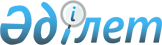 Об утверждении Правил регистрации и ведения учета несчастных случаев, связанных с трудовой деятельностьюПриказ Министра труда и социальной защиты населения Республики Казахстан от 31 января 2024 года № 21. Зарегистрирован в Министерстве юстиции Республики Казахстан 1 февраля 2024 года № 33955.
      В соответствии с подпунктом 4-3) статьи 17 Трудового кодекса Республики Казахстан ПРИКАЗЫВАЮ:
      1. Утвердить прилагаемые Правила регистрации и ведения учета несчастных случаев, связанных с трудовой деятельностью. 
      2. Комитету труда и социальной защиты в установленном законодательством порядке обеспечить:
      1) государственную регистрацию настоящего приказа в Министерстве юстиции Республики Казахстан;
      2) размещение настоящего приказа на интернет - ресурсе Министерства труда и социальной защиты населения Республики Казахстан после его официального опубликования;
      3) в течение десяти рабочих дней после государственной регистрации настоящего приказа в Министерстве юстиции Республики Казахстан представление в Департамент юридической службы Министерства труда и социальной защиты населения Республики Казахстан сведений об исполнении мероприятий, предусмотренных подпунктами 1) и 2) настоящего пункта.
      3. Контроль за исполнением настоящего приказа возложить на курирующего вице-министра труда и социальной защиты населения Республики Казахстан.
      4. Настоящий приказ вводится в действие по истечении десяти календарных дней после дня его первого официального опубликования.
      "СОГЛАСОВАН"Акиматы областей,городов Астана,Алматы и Шымкента Правила регистрации и ведения учета несчастных случаев, связанных с трудовой деятельностью Глава 1. Общие положения
      1. Настоящие Правила регистрации и ведения учета несчастных случаев, связанных с трудовой деятельностью (далее - Правила) разработаны в соответствии с подпунктом 4-3) статьи 17 Трудового кодекса Республики Казахстан (далее-Кодекс) и определяют порядок регистрации и ведения учета несчастных случаев, связанных с трудовой деятельностью.
      2. В настоящих Правилах используются следующие основные понятия:
      1) местный орган по инспекции труда – структурное подразделение местных исполнительных органов области, города республиканского значения, столицы, осуществляющее в пределах соответствующей административно-территориальной единицы полномочия в сфере трудовых отношений в соответствии с законодательством Республики Казахстан;
      2) несчастный случай, связанный с трудовой деятельностью – воздействие на работника, работника направляющей стороны вредного и (или) опасного производственного фактора при выполнении им трудовых (служебных) обязанностей или заданий работодателя либо принимающей стороны, в результате которого произошли производственная травма, внезапное ухудшение здоровья или отравление работника, работника направляющей стороны, приведшие их к временной или стойкой утрате трудоспособности либо смерти;
      3) информационная система по охране труда и безопасности – информационная система, предназначенная для автоматизации учета результатов проверок государственных инспекторов труда, расследований несчастных случаев, связанных с трудовой деятельностью;
      4) работодатель – физическое или юридическое лицо, с которым работник состоит в трудовых отношениях. Глава 2. Порядок регистрации и ведения учета несчастных случаев, связанных с трудовой деятельностью
      3. Работодатель в течение суток сообщает о произошедшем несчастном случае, связанном с трудовой деятельностью, в местный орган по инспекции труда по месту государственной регистрации работодателя. 
      4. Каждый несчастный случай, связанный с трудовой деятельностью, подлежит расследованию.
      5. По окончании расследования каждого несчастного случая, связанного с трудовой деятельностью, в соответствии с материалами расследования работодатель не позднее трех рабочих дней направляет акт о несчастном случае в местный орган по инспекции труда на бумажном и электронном носителях.
      6. Регистрация и учет несчастных случаев, связанных с трудовой деятельностью, осуществляется местным органом по инспекции труда в информационной системе по охране труда и безопасности по месту государственной регистрации работодателя. 
      7. Каждый акт о несчастном случае, связанный с трудовой деятельностью, вносится местным органом по инспекции труда в информационную систему по охране труда и безопасности в срок не позднее 2 рабочих дней со дня поступления от работодателя акта о несчастном случае, в котором содержатся следующие сведения:
      1) полное наименование работодателя, вид деятельности;
      2) юридический адрес работодателя;
      3) время и дата несчастного случая;
      4) место несчастного случая;
      5) вид происшествия, приведшего к несчастному случаю;
      6) фамилия, имя, отчество (при его наличии) пострадавшего;
      7) пол (мужской, женский);
      8) возраст пострадавшего;
      9) профессия, должность пострадавшего;
      10) стаж работы пострадавшего по данной профессии, при выполнении которой произошел несчастный случай (профессиональное заболевание);
      11) даты проведения инструктажа и проверки знаний;
      12) даты прохождения медицинских осмотров; 
      13) количество полных часов от начала работы;
      14) обстоятельства несчастного случая;
      15) основные причины несчастного случая;
      16) очевидцы несчастного случая;
      17) физическое состояние пострадавшего в момент несчастного случая;
      18) степень тяжести травмы пострадавшего;
      19) диагноз пострадавшего;
      20) мероприятия по устранению причин несчастного случая и проведения профилактики направленное на предотвращение несчастных случаев;
      21) степень вины (работодателя и работника).
      8. Учету подлежат несчастные случаи, связанные с трудовой деятельностью, предусмотренные пунктом 2 статьи 186 Кодекса.
					© 2012. РГП на ПХВ «Институт законодательства и правовой информации Республики Казахстан» Министерства юстиции Республики Казахстан
				
      Министр труда и социальной защиты населения Республики Казахстан 

С. Жакупова
Утверждены приказом
от 31 января 2024 года № 21